Закон Республики Казахстан от 27 июля 2007 года № 319-III «Об образовании» (с изменениями и дополнениями по состоянию на 03.12.2015 г.)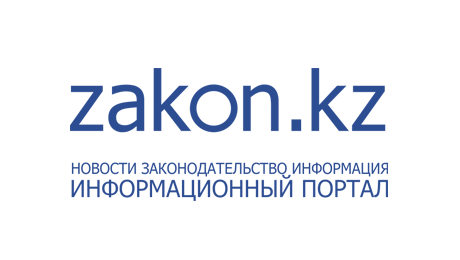 Фото :15 августа 2007, 14:58(с изменениями и дополнениями по состоянию на 03.12.2015 г.)Текст Закона приводится с изменениями по состоянию на 1 января 2016 года, см. актуальную редакциюО внесении изменений см.:Закон РК от 13.11.15 г. № 398-V (вводятся в действие с 1 января 2017 г.)Глава1.ОБЩИЕ ПОЛОЖЕНИЯСтатья1.Основные понятия, используемые в настоящем ЗаконеСтатья2.Законодательство Республики Казахстан в области образованияСтатья3.Принципы государственной политики в области образованияГлава2.УПРАВЛЕНИЕ СИСТЕМОЙ ОБРАЗОВАНИЯСтатья4.Компетенция Правительства Республики Казахстан в области образованияСтатья5.Компетенция уполномоченного органа в области образованияСтатья5-1.Компетенция органов национальной безопасности Республики Казахстан, Министерства внутренних дел Республики Казахстан, органов прокуратуры Республики Казахстан и Министерства обороны Республики Казахстан по отношению к подведомственным им военным, специальным учебным заведениямСтатья6.Компетенция местных представительных и исполнительных органов в области образованияСтатья7.Информационное обеспечение органов управления системой образованияСтатья8.Государственные гарантии в области образованияСтатья8-1.Минимальные социальные стандарты в сфере образованияСтатья8-2.Государственная монополия в сфере образованияСтатья9.Язык обучения и воспитанияСтатья9-1.Аккредитация организаций образованияГлава3.СИСТЕМА ОБРАЗОВАНИЯСтатья10.Понятие системы образованияСтатья11.Задачи системы образованияСтатья12.Уровни образованияГлава4.СОДЕРЖАНИЕ ОБРАЗОВАНИЯСтатья13.Понятие содержания образованияСтатья14.Образовательные программыСтатья15.Общеобразовательные учебные программы дошкольного воспитания и обученияСтатья16.Общеобразовательные учебные программы начального, основного среднего и общего среднего образованияСтатья17.Образовательные программы технического и профессионального образованияСтатья18.Специализированные общеобразовательные учебные программыСтатья19.Специальные учебные программыСтатья20.Образовательные программы послесреднего образованияСтатья21.Образовательные программы высшего образованияСтатья22.Образовательные программы послевузовского образованияСтатья23.Образовательные программы дополнительного образованияСтатья24.ИсключенаСтатья25.Экспериментальные образовательные программыГлава5.ОРГАНИЗАЦИЯ ОБРАЗОВАТЕЛЬНОЙ ДЕЯТЕЛЬНОСТИСтатья26.Общие требования к приему обучающихся и воспитанников в организации образованияСтатья27.Формы получения образованияСтатья28.Организация учебно-воспитательного процессаСтатья29.Организация учебно-методической и научно-методической работыСтатья30.Дошкольное воспитание и обучениеСтатья31.Начальное, основное среднее и общее среднее образованиеСтатья32.Техническое и профессиональное образованиеСтатья32-1.Профессиональная подготовкаСтатья33.Послесреднее образованиеСтатья34.ИсключенаСтатья35.Высшее образованиеСтатья36.Послевузовское образованиеСтатья37.Дополнительное образованиеСтатья37-1.Индивидуальная педагогическая деятельностьСтатья38.Профессиональная практика обучающихсяСтатья39.Документы об образованииГлава6.СУБЪЕКТЫ ОБРАЗОВАТЕЛЬНОЙ ДЕЯТЕЛЬНОСТИСтатья40.Организации образованияСтатья40-1.Особый статус высшего учебного заведенияСтатья41.Устав организации образованияСтатья42.Создание, реорганизация и ликвидация организаций образованияСтатья43.Компетенция организаций образованияСтатья44.Управление организациями образованияСтатья45.Трудовые отношения и ответственность руководителя организации образованияСтатья45-1.Социальное партнерство в области профессионального образованияСтатья46.Объединения в системе образованияСтатья47.Права, обязанности и ответственность обучающихся и воспитанниковСтатья48.Охрана здоровья обучающихся, воспитанниковСтатья49.Права и обязанности родителей и иных законных представителейГлава7.СТАТУС ПЕДАГОГИЧЕСКОГО РАБОТНИКАСтатья50.Статус педагогического работникаСтатья51.Права, обязанности и ответственность педагогического работникаСтатья52.Система оплаты труда работников организаций образованияСтатья53.Социальные гарантииГлава8.ГОСУДАРСТВЕННОЕ РЕГУЛИРОВАНИЕ В ОБЛАСТИ ОБРАЗОВАНИЯСтатья54.Цели и формы государственного регулирования в области образованияСтатья55.Управление качеством образованияСтатья56.Государственные общеобязательные стандарты образованияСтатья57.Лицензирование деятельности в сфере образованияСтатья57-1.Уведомление о начале или прекращении осуществления деятельности в сфере дошкольного воспитания и обученияСтатья58.ИсключенаСтатья59.Государственный контроль в системе образованияСтатья60.Права и обязанности должностных лиц, осуществляющих государственный контрольГлава9.ФИНАНСОВОЕ ОБЕСПЕЧЕНИЕ СИСТЕМЫ ОБРАЗОВАНИЯСтатья61.Система, принципы и источники финансированияСтатья62.Государственное финансирование организаций образованияСтатья63.Предоставление организациями образования товаров (работ, услуг) на платной основеСтатья64.Развитие материально-технической базы организаций образования.Глава10.МЕЖДУНАРОДНАЯ ДЕЯТЕЛЬНОСТЬ В СФЕРЕ ОБРАЗОВАНИЯСтатья65.Международное сотрудничество и внешнеэкономическая деятельностьСтатья66.Удовлетворение образовательных потребностей зарубежной казахской диаспорыГлава11.ОТВЕТСТВЕННОСТЬ ЗА НАРУШЕНИЕ ЗАКОНОДАТЕЛЬСТВА РЕСПУБЛИКИ КАЗАХСТАН В ОБЛАСТИ ОБРАЗОВАНИЯСтатья67.Ответственность за нарушение законодательства Республики Казахстан в области образованияГлава12.ЗАКЛЮЧИТЕЛЬНЫЕ ПОЛОЖЕНИЯСтатья68.Введение в действие настоящего ЗаконаВ оригинале оглавление отсутствуетПо всему тексту слова «участникам войны и к инвалидам», «участникам войны и инвалидам» заменены словами «участникам и инвалидам Великой Отечественной»; слова «учебного и воспитательного процесса», «Учебный и воспитательный процесс», «учебной и воспитательной работы» заменены соответственно словами «учебно-воспитательного процесса», «Учебно-воспитательный процесс», «учебно-воспитательной работы» в соответствии с 3аконом РК от 24.10.11 г. № 487-IV (введены в действие по истечении десяти календарных дней после его первого официального опубликования) (см. стар. ред.)По всему тексту слова «аульной (сельской)», «аула (села)», «аульного (сельского)» заменены словами «сельской», «села», «сельского» в соответствии с Законом РК от 03.07.13 г. № 121-V (см. стар. ред.)Настоящий Закон регулирует общественные отношения в области образования, определяет основные принципы государственной политики в этой области и направлен на обеспечение конституционного права граждан Республики Казахстан, а также иностранцев и лиц без гражданства, постоянно проживающих в Республике Казахстан, на образование.В настоящем Законе используются следующие основные понятия:1) исключен в соответствии с Законом РК от 13.11.15 г. № 398-V (см. стар. ред.)Статья дополнена подпунктом 1-1 в соответствии с Законом РК от 13.11.15 г. № 398-V1-1) адъюнкт - лицо, обучающееся в зарубежных военных учебных заведениях, реализующих образовательные программы послевузовского образования;Подпункт 2 изложен в редакции 3акона РК от 24.10.11 г. № 487-IV (введены в действие по истечении десяти календарных дней после его первого официального опубликования) (см. стар. ред.)2) академия - высшее учебное заведение, реализующее образовательные учебные программы высшего и послевузовского образования по одной-двум группам специальностей;Статья дополнена подпунктами 2-1 - 2-3 в соответствии с 3аконом РК от 24.10.11 г. № 487-IV (введены в действие по истечении десяти календарных дней после его первого официального опубликования); изложен в редакции Закона РК от 13.11.15 г. № 398-V (см. стар. ред.)2-1) академическая мобильность - перемещение обучающихся или преподавателей-исследователей для обучения или проведения исследований на определенный академический период (семестр или учебный год) в другое высшее учебное заведение (внутри страны или за рубежом) с обязательным перезачетом освоенных учебных программ, дисциплин в виде кредитов в своем высшем учебном заведении или для продолжения учебы в другом высшем учебном заведении;2-2) аккредитационные органы - юридические лица, которые разрабатывают стандарты (регламенты) и проводят аккредитацию организаций образования на основе разработанных ими стандартов (регламентов);2-3) стандарты (регламенты) аккредитации - документы аккредитационного органа, устанавливающие требования к процедуре аккредитации;3) именная стипендия - учреждаемая физическими или юридическими лицами стипендия для поощрения наиболее способных обучающихся, успешно осваивающих соответствующие образовательные программы, занимающихся научно-исследовательской работой, принимающих активное участие в общественной, культурной и спортивной жизни учебного заведения;Статья дополнена подпунктом 3-1 в соответствии с 3аконом РК от 24.10.11 г. № 487-IV (введены в действие по истечении десяти календарных дней после его первого официального опубликования)3-1) методический кабинет - структурное подразделение органов управления образования, обеспечивающее организационно-методическое сопровождение, анализ и оценку результативности образовательного процесса, обобщение и распространение инновационного педагогического опыта, что способствует творческому росту педагогических кадров и их профессиональной самореализации;Статья дополнена подпунктом 3-2 в соответствии с Законом РК от 13.11.15 г. № 398-V3-2) военные, специальные учебные заведения - организации образования, подведомственные органам национальной безопасности Республики Казахстан, Министерству внутренних дел Республики Казахстан, органам прокуратуры Республики Казахстан и Министерству обороны Республики Казахстан;Подпункт 4 изложен в редакции Закона РК от 13.11.15 г. № 398-V (см. стар. ред.)4) бакалавр - степень, присуждаемая лицам, освоившим образовательные программы высшего образования;Статья дополнена подпунктом 4-1 в соответствии с Законом РК от 13.11.15 г. № 398-V4-1) бакалавриат - высшее образование, образовательные программы которого направлены на подготовку кадров с присуждением степени «бакалавр» по соответствующей специальности;5) предпрофильная подготовка - целенаправленная педагогическая поддержка выбора обучающимся основного среднего образования индивидуальной образовательной траектории;Статья дополнена подпунктом 5-1 в соответствии с 3аконом РК от 24.10.11 г. № 487-IV (введены в действие по истечении десяти календарных дней после его первого официального опубликования); внесены изменения в соответствии с Законом РК от 13.11.15 г. № 398-V (см. стар. ред.)5-1) профильная школа - учебное заведение, реализующее общеобразовательную учебную программу общего среднего образования;6) профильное обучение - процесс дифференциации и индивидуализации обучения, организации образовательного процесса с учетом интересов, склонностей и способностей обучающихся;Статья дополнена подпунктом 6-1 в соответствии с Законом РК от 13.11.15 г. № 398-V6-1) доктор по профилю - степень, присуждаемая лицам, освоившим программу докторантуры по соответствующей сфере профессиональной деятельности и защитившим диссертацию в Республике Казахстан или за ее пределами, признанная в порядке, установленном законодательством Республики Казахстан;Подпункт 7 изложен в редакции 3акона РК от 24.10.11 г. № 487-IV (введены в действие по истечении десяти календарных дней после его первого официального опубликования) (см. стар. ред.); Закона РК от 13.11.15 г. № 398-V (см. стар. ред.)7) международная стипендия «Болашак» - стипендия, учреждаемая Президентом Республики Казахстан для обучения граждан Республики Казахстан в ведущих зарубежных высших учебных заведениях по очной форме обучения или прохождения работниками стажировки в зарубежных организациях, определяемых в соответствии с законодательством Республики Казахстан;Статья дополнена подпунктами 7-1 - 7-4 в соответствии с 3аконом РК от 24.10.11 г. № 487-IV (введены в действие по истечении десяти календарных дней после его первого официального опубликования)7-1) ваучерно-модульная система повышения квалификации - форма повышения квалификации, предоставляющая работнику образования возможность выбора организации, содержания и сроков обучения, финансируемая на основе подушевого норматива, установленного государством и оформленного в виде именного документа (ваучера), обеспеченного определенной суммой денег;В подпункт 7-2 внесены изменения в соответствии с Законом РК от 13.11.15 г. № 398-V (см. стар. ред.)7-2) институт повышения квалификации - организация образования, реализующая актуальные образовательные программы профессионального повышения квалификации и переподготовку кадров в системе непрерывного образования, осуществляющая поддержку инновационных процессов в образовании, обеспечивающих эффективность методической работы;7-3) присвоение квалификации - процедура подтверждения совокупности индивидуальных способностей, профессиональных знаний, умений и навыков, необходимых для выполнения работы в рамках соответствующего вида профессиональной деятельности по конкретной специальности;Подпункт 7-4 изложен в редакции Закона РК от 13.11.15 г. № 398-V (см. стар. ред.)7-4) специальные условия для получения образования - условия, включающие специальные учебные программы и методы обучения, технические и иные средства, среду жизнедеятельности, а также медицинские, социальные и иные услуги, без которых невозможно освоение общеобразовательных учебных и образовательных программ лицами (детьми) с особыми образовательными потребностями;8) промежуточная аттестация обучающихся - процедура, проводимая с целью оценки качества освоения обучающимися содержания части или всего объема одной учебной дисциплины после завершения ее изучения;9) итоговая аттестация обучающихся - процедура, проводимая с целью определения степени освоения ими объема учебных дисциплин, предусмотренных государственным общеобязательным стандартом соответствующего уровня образования;Статья дополнена подпунктами 9-1 - 9-2 в соответствии с Законом РК от 13.11.15 г. № 398-V9-1) образование - непрерывный процесс воспитания и обучения, осуществляемый в целях нравственного, интеллектуального, культурного, физического развития и формирования профессиональной компетентности;9-2) образовательная программа - единый комплекс основных характеристик образования, включающий цели, результаты и содержание обучения, организацию образовательного процесса, способы и методы их реализации, критерии оценки результатов обучения;В подпункт 10 внесены изменения в соответствии с 3аконом РК от 24.10.11 г. № 487-IV (введены в действие по истечении десяти календарных дней после его первого официального опубликования) (см. стар. ред.)10) образовательный грант - целевая сумма денег, предоставляемая обучающемуся на условиях, установленных законодательством Республики Казахстан, для оплаты высшего образования;Статья дополнена подпунктом 10-1 в соответствии с 3аконом РК от 24.10.11 г. № 487-IV (введены в действие по истечении десяти календарных дней после его первого официального опубликования)10-1) образовательный кредит - деньги, предоставляемые заемщику финансовыми организациями для оплаты обучения на условиях срочности, платности и возвратности;11) образовательная деятельность - процесс целенаправленного, педагогически обоснованного, последовательного взаимодействия субъектов образования, в ходе которого решаются задачи обучения, развития и воспитания личности;В подпункт 12 внесены изменения в соответствии с 3аконом РК от 24.10.11 г. № 487-IV (введены в действие по истечении десяти календарных дней после его первого официального опубликования) (см. стар. ред.)12) образовательный мониторинг - систематическое наблюдение, анализ, оценка и прогноз состояния и динамики изменений результатов и условий осуществления образовательных процессов, контингента обучающихся, сети, а также рейтинговых показателей достижений деятельности организаций образования;13) уполномоченный орган в области образования - центральный исполнительный орган Республики Казахстан, осуществляющий руководство и межотраслевую координацию в области образования;14) национальная система оценки качества образования - совокупность институциональных структур, процедур, форм и способов установления соответствия качества образования государственным общеобязательным стандартам образования, потребностям личности, общества и государства;15) нострификация документов об образовании - процедура, проводимая с целью определения эквивалентности документов, выданных лицам, получившим образование в других государствах, в международных или иностранных учебных заведениях (их филиалах);Подпункт 16 изложен в редакции 3акона РК от 24.10.11 г. № 487-IV (введены в действие по истечении десяти календарных дней после его первого официального опубликования) (см. стар. ред.)16) аккредитация организаций образования - процедура признания аккредитационным органом соответствия образовательных услуг установленным стандартам (регламентам) аккредитации с целью предоставления объективной информации об их качестве и подтверждения наличия эффективных механизмов его повышения;17) государственная аттестация организаций образования - процедура, проводимая с целью контроля соответствия образовательных услуг, предоставляемых организациями образования, требованиям государственного общеобязательного стандарта;Статья дополнена подпунктом 17-1 в соответствии с 3аконом РК от 24.10.11 г. № 487-IV (введены в действие по истечении десяти календарных дней после его первого официального опубликования); изложен в редакции Закона РК от 13.11.15 г. № 398-V (см. стар. ред.)17-1) особый статус высшего учебного заведения - особый режим функционирования организации образования, предоставляющий право самостоятельного определения содержания образования и организации образовательной деятельности, предусмотренный законодательством Республики Казахстан;Подпункт 18 изложен в редакции 3акона РК от 24.10.11 г. № 487-IV (введены в действие по истечении десяти календарных дней после его первого официального опубликования) (см. стар. ред.); Закона РК от 13.11.15 г. № 398-V (см. стар. ред.)18) гимназия - учебное заведение, реализующее общеобразовательные учебные программы начального, основного среднего и общего среднего образования и образовательные программы дополнительного образования, обеспечивающие расширенное и углубленное образование по общественно-гуманитарному и иным направлениям обучения в соответствии со склонностями и способностями обучающихся;Статья дополнена подпунктами 18-1 - 18-4 в соответствии с 3аконом РК от 24.10.11 г. № 487-IV (введены в действие по истечении десяти календарных дней после его первого официального опубликования)18-1) научно-методическая работа - вид деятельности, основанный на достижениях науки и передового педагогического опыта и направленный на совершенствование функционирования и развития системы непрерывного образования;18-2) кандидат наук, доктор наук - ученые степени, присужденные на основании защиты диссертаций соискателями;18-3) докторант - лицо, обучающееся в докторантуре;Подпункт 18-4 изложен в редакции Закона РК от 13.11.15 г. № 398-V (см. стар. ред.)18-4) докторантура - послевузовское образование, образовательные программы которого направлены на подготовку кадров для научной, педагогической и (или) профессиональной деятельности, с присуждением степени доктора философии (PhD), доктора по профилю;19) исключен в соответствии с 3аконом РК от 24.10.11 г. № 487-IV (введены в действие по истечении десяти календарных дней после его первого официального опубликования) (см. стар. ред.)Статья дополнена подпунктом 19-1 в соответствии с Законом РК от 13.11.15 г. № 398-V19-1) дуальное обучение - форма подготовки кадров, сочетающая обучение в организации образования с обязательными периодами обучения и практики на предприятии с предоставлением рабочих мест и компенсационной выплатой обучающимся при равной ответственности предприятия, учебного заведения и обучающегося;20) исключен в соответствии с 3аконом РК от 24.10.11 г. № 487-IV (введены в действие по истечении десяти календарных дней после его первого официального опубликования) (см. стар. ред.)Подпункт 21 изложен в редакции Закона РК от 13.11.15 г. № 398-V (см. стар. ред.)21) общеобразовательная школа - учебное заведение, реализующее общеобразовательные учебные программы начального, основного среднего и общего среднего образования, а также образовательные программы дополнительного образования обучающихся и воспитанников;Статья дополнена подпунктами 21-1 - 21-3 в соответствии с 3аконом РК от 24.10.11 г. № 487-IV (введены в действие по истечении десяти календарных дней после его первого официального опубликования).Подпункт 21-1 изложен в редакции Закона РК от 13.11.15 г. № 398-V (см. стар. ред.)21-1) высший колледж - учебное заведение, реализующее интегрированные модульные образовательные программы технического и профессионального, послесреднего образования;В подпункт 21-2 внесены изменения в соответствии с Законом РК от 13.11.15 г. № 398-V (см. стар. ред.)21-2) исследовательский университет - высшее учебное заведение, реализующее утвержденную Правительством Республики Казахстан программу развития на пять лет и самостоятельно разработанные образовательные программы высшего и послевузовского образования по широкому спектру направлений подготовки (специальностей), использующее результаты фундаментальных и прикладных научных исследований для генерации и трансферта новых знаний;Подпункт 21-3 изложен в редакции Закона РК от 13.11.15 г. № 398-V (см. стар. ред.)21-3) лица (дети) с особыми образовательными потребностями -лица, которые испытывают постоянные или временные трудности в получении образования, обусловленные здоровьем, нуждающиеся в специальных, общеобразовательных учебных программах и образовательных программах дополнительного образования;Статья дополнена подпунктом 21-4 в соответствии с Законом РК от 13.11.15 г. № 398-V21-4) инклюзивное образование - процесс, обеспечивающий равный доступ к образованию для всех обучающихся с учетом особых образовательных потребностей и индивидуальных возможностей;22) инновационно-образовательный консорциум - добровольное равноправное объединение на основе договора о совместной деятельности, в котором высшие учебные заведения, научные организации и другие юридические лица, занятые в сфере производства, объединяют интеллектуальные, финансовые и иные ресурсы для подготовки высококвалифицированных специалистов на базе фундаментальных, прикладных научных исследований и технологических инноваций;23) исключен в соответствии с 3аконом РК от 24.10.11 г. № 487-IV (введены в действие по истечении десяти календарных дней после его первого официального опубликования) (см. стар. ред.)24) исключен в соответствии с 3аконом РК от 24.10.11 г. № 487-IV (введены в действие по истечении десяти календарных дней после его первого официального опубликования) (см. стар. ред.)Подпункт 25 изложен в редакции 3акона РК от 24.10.11 г. № 487-IV (введены в действие по истечении десяти календарных дней после его первого официального опубликования) (см. стар. ред.)25) институт - высшее учебное заведение, реализующее образовательные учебные программы высшего образования;Подпункт 26 изложен в редакции Закона РК от 13.11.15 г. № 398-V (см. стар. ред.)26) институциональная аккредитация - процесс оценивания качества организации образования аккредитационным органом на соответствие заявленному статусу и установленным стандартам аккредитационного органа;Статья дополнена подпунктом 26-1 в соответствии с 3аконом РК от 24.10.11 г. № 487-IV (введены в действие по истечении десяти календарных дней после его первого официального опубликования); внесены изменения в соответствии с Законом РК от 13.11.15 г. № 398-V (см. стар. ред.)26-1) интегрированные образовательные программы - образовательные программы, разработанные на основе объединения соответствующих содержательных аспектов образовательных программ;Подпункт 27 изложен в редакции Закона РК от 18.02.14 г. № 175-V (см. стар. ред.)27) интернатные организации - организации образования, обеспечивающие государственные гарантии прав на образование определенных категорий лиц с предоставлением места проживания;Подпункт 28 изложен в редакции Закона РК от 18.02.14 г. № 175-V (см. стар. ред.); Закона РК от 13.11.15 г. № 398-V (см. стар. ред.)28) интернатура - форма подготовки обучающихся по клиническим специальностям в рамках базового высшего медицинского образования для получения допуска к клинической практике;Статья дополнена подпунктом 28-1 в соответствии с 3аконом РК от 24.10.11 г. № 487-IV (введены в действие по истечении десяти календарных дней после его первого официального опубликования); внесены изменения в соответствии с Законом РК от 18.02.14 г. № 175-V (см. стар. ред.); изложен в редакции Закона РК от 13.11.15 г. № 398-V (см. стар. ред.)28-1) кадет - лицо, обучающееся в военном, специальном учебном заведении по образовательным программам технического и профессионального или послесреднего образования;Статья дополнена подпунктом 28-2 в соответствии с Законом РК от 13.11.15 г. № 398-V28-2) центры адаптации несовершеннолетних - организации, находящиеся в ведении органов образования, обеспечивающие прием и временное содержание безнадзорных и беспризорных детей в возрасте от трех до восемнадцати лет для установления родителей или других законных представителей, детей, оставшихся без попечения родителей или лиц, их заменяющих, в случае невозможности их своевременного устройства, детей, отобранных при непосредственной угрозе их жизни или здоровью органом опеки и попечительства от родителей (одного из них) или от других лиц, на попечении которых они находятся, детей, направляемых в специальные организации образования, а также детей, находящихся в трудной жизненной ситуации вследствие жестокого обращения, приведшего к социальной дезадаптации и социальной депривации;29) профессиональная ориентация - предоставление информации и консультационной помощи обучающемуся в реализации его прав в области образовательных и профессиональных возможностей, свободном и осознанном выборе профессии и места учебы в соответствии с профессиональными интересами, индивидуальными способностями и психофизиологическими особенностями;Статья дополнена подпунктом 29-1 в соответствии с 3аконом РК от 24.10.11 г. № 487-IV (введены в действие по истечении десяти календарных дней после его первого официального опубликования); изложен в редакции Закона РК от 13.11.15 г. № 398-V (см. стар. ред.)29-1) профессиональное образование - вид образования, направленный на приобретение обучающимися знаний, умений, навыков и компетенций, позволяющих вести профессиональную деятельность в определенной сфере и (или) выполнять работу по конкретной профессии или специальности;Статья дополнена подпунктом 29-2 в соответствии с Законом РК от 13.11.15 г. № 398-V29-2) профессиональная подготовка - часть системы технического и профессионального образования, предусматривающей реализацию образовательных программ с сокращенным сроком обучения по подготовке квалифицированных рабочих кадров и специалистов среднего звена;Подпункт 30 изложен в редакции 3акона РК от 24.10.11 г. № 487-IV (введены в действие по истечении десяти календарных дней после его первого официального опубликования) (см. стар. ред.); внесены изменения в соответствии с Законом РК от 13.11.15 г. № 398-V (см. стар. ред.)30) оценка профессиональной подготовленности - определение степени соответствия уровня квалификации (способности) выпускника организаций образования, реализующих образовательные программы технического и профессионального, послесреднего образования, к выполнению работы в рамках соответствующего вида профессиональной деятельности;Статья дополнена подпунктом 30-1 в соответствии с Законом РК от 13.11.15 г. № 398-V30-1) профессиональная практика - вид учебной деятельности, направленной на закрепление теоретических знаний, умений, приобретение и развитие практических навыков и компетенций в процессе выполнения определенных видов работ, связанных с будущей профессиональной деятельностью;31) исключен в соответствии с 3аконом РК от 24.10.11 г. № 487-IV (введены в действие по истечении десяти календарных дней после его первого официального опубликования) (см. стар. ред.)32) исключен в соответствии с 3аконом РК от 24.10.11 г. № 487-IV (введены в действие по истечении десяти календарных дней после его первого официального опубликования) (см. стар. ред.)В подпункт 33 внесены изменения в соответствии с Законом РК от 24.11.15 г. № 419-V (см. стар. ред.)33) комплексное тестирование - форма экзамена, проводимого одновременно по нескольким учебным дисциплинам с применением информационно-коммуникационных технологий;34) клиническая база - клиника высшего учебного заведения или организации здравоохранения, функционирующая на базе местных организаций здравоохранения, имеющая высокий уровень материально-технической базы, осуществляющая на основе современных методов организационно-методической, учебной, лечебно-диагностической и научно-исследовательской работы подготовку и переподготовку врачей, научных кадров и оказывающая все виды медицинской помощи;Подпункт 35 изложен в редакции 3акона РК от 24.10.11 г. № 487-IV (введены в действие по истечении десяти календарных дней после его первого официального опубликования) (см. стар. ред.); внесены изменения в соответствии с Законом РК от 13.11.15 г. № 398-V (см. стар. ред.)35) колледж - учебное заведение, реализующее образовательные программы общего среднего и технического и профессионального образования или послесреднего образования;Статья дополнена подпунктом 35-1 в соответствии с 3аконом РК от 24.10.11 г. № 487-IV (введены в действие по истечении десяти календарных дней после его первого официального опубликования)35-1) кооперативное обучение - одна из форм организации профессиональной подготовки кадров, основанной на корпоративной ответственности государства, работодателей и учебных заведений;36) кредитная технология обучения - обучение на основе выбора и самостоятельного планирования обучающимся последовательности изучения дисциплин с использованием кредита как унифицированной единицы измерения объема учебной работы обучающегося и преподавателя;Статья дополнена подпунктом 36-1 в соответствии с Законом РК от 13.11.15 г. № 398-V36-1) курсант - лицо, обучающееся в военном, специальном учебном заведении по образовательным программам высшего образования;Подпункт 37 изложен в редакции Закона РК от 13.11.15 г. № 398-V (см. стар. ред.)37) квота приема - предельное количество объема государственного образовательного заказа, в том числе образовательных грантов, выделяемых для приема в организации образования, реализующие образовательные программы технического и профессионального, послесреднего и высшего образования;Статья дополнена подпунктами 37-1 и 37-2 в соответствии с 3аконом РК от 24.10.11 г. № 487-IV (введены в действие по истечении десяти календарных дней после его первого официального опубликования); изложен в редакции Закона РК от 21.07.15 г. № 337-V (см. стар. ред.)37-1) образовательный грант Первого Президента Республики Казахстан - Лидера Нации «Өркен» (далее - грант «Өркен») - грант, учреждаемый Первым Президентом Республики Казахстан для оплаты обучения одаренных детей в автономной организации образования «Назарбаев Интеллектуальные школы»;В подпункт 37-2 внесены изменения в соответствии с Законом РК от 13.11.15 г. № 398-V (см. стар. ред.)37-2) ассоциированный профессор (доцент), профессор - ученые звания, присваиваемые уполномоченным органом в области образования;В подпункт 38 внесены изменения в соответствии с Законом РК от 24.11.15 г. № 419-V (см. стар. ред.)38) дистанционные образовательные технологии - обучение, осуществляемое с применением информационно-коммуникационных технологий и телекоммуникационных средств при опосредствованном (на расстоянии) или не полностью опосредствованном взаимодействии обучающегося и педагогического работника;Статья дополнена подпунктом 38-1 в соответствии с 3аконом РК от 24.10.11 г. № 487-IV (введены в действие по истечении десяти календарных дней после его первого официального опубликования); изложен в редакции Закона РК от 13.11.15 г. № 398-V (см. стар. ред.)38-1) прикладной бакалавриат - послесреднее образование, образовательные программы которого направлены на подготовку кадров с присуждением квалификации «прикладной бакалавр»;Статья дополнена подпунктами 38-2 - 38-3 в соответствии с Законом РК от 13.11.15 г. № 398-V38-2) прикладной бакалавр - квалификация, присуждаемая лицам, освоившим образовательные программы послесреднего образования;38-3) внешкольная организация дополнительного образования - учебно-воспитательная организация, реализующая образовательные программы дополнительного образования обучающихся и воспитанников;Подпункт 39 изложен в редакции 3акона РК от 24.10.11 г. № 487-IV (введены в действие по истечении десяти календарных дней после его первого официального опубликования) (см. стар. ред.); Закона РК от 13.11.15 г. № 398-V (см. стар. ред.)39) дополнительное образование - процесс воспитания, обучения, осуществляемый с целью удовлетворения всесторонних потребностей обучающихся, воспитанников и специалистов;Подпункт 40 изложен в редакции 3акона РК от 24.10.11 г. № 487-IV (введены в действие по истечении десяти календарных дней после его первого официального опубликования) (см. стар. ред.); Закона РК от 13.11.15 г. № 398-V (см. стар. ред.)40) лицей - учебное заведение, реализующее общеобразовательные учебные программы основного среднего и общего среднего образования и образовательные программы дополнительного образования, обеспечивающие расширенное и углубленное естественно-математическое образование обучающихся в соответствии с их склонностями и способностями;Подпункт 41 изложен в редакции Закона РК от 13.11.15 г. № 398-V (см. стар. ред.)41) магистр - степень, присуждаемая лицам, освоившим образовательные программы магистратуры;Статья дополнена подпунктами 41-1 и 41-2 в соответствии с 3аконом РК от 24.10.11 г. № 487-IV (введены в действие по истечении десяти календарных дней после его первого официального опубликования)41-1) магистрант - лицо, обучающееся в магистратуре;Подпункт 41-2 изложен в редакции Закона РК от 13.11.15 г. № 398-V (см. стар. ред.)41-2) магистратура - послевузовское образование, образовательные программы которого направлены на подготовку кадров с присуждением степени «магистр» по соответствующей специальности;Статья дополнена подпунктом 41-3 в соответствии с Законом РК от 13.11.15 г. № 398-V41-3) специалист - квалификация, присваиваемая лицам после освоения образовательной программы высшего образования;42) специализированная аккредитация - оценка качества отдельных образовательных программ, реализуемых организацией образования;43) исключен в соответствии с 3аконом РК от 24.10.11 г. № 487-IV (введены в действие по истечении десяти календарных дней после его первого официального опубликования) (см. стар. ред.)44) государственная именная стипендия - стипендия, учреждаемая Президентом Республики Казахстан и (или) Правительством Республики Казахстан;45) государственный образовательный заказ - финансируемый государством объем услуг по дошкольному воспитанию и обучению, по подготовке, повышению квалификации и переподготовке квалифицированных работников и специалистов для обеспечения потребностей экономики, воспроизводства квалифицированной рабочей силы и интеллектуального потенциала общества, а также по учебно-методическому обеспечению системы образования;Статья дополнена подпунктом 45-1 в соответствии с 3аконом РК от 24.10.11 г. № 487-IV (введены в действие по истечении десяти календарных дней после его первого официального опубликования)45-1) государственный выпускной экзамен - одна из форм итоговой аттестации обучающихся в организациях общего среднего образования, являющаяся необходимым условием для получения ими документа государственного образца, свидетельствующего об окончании курса общего среднего образования;Подпункт 46 изложен в редакции 3акона РК от 24.10.11 г. № 487-IV (введены в действие по истечении десяти календарных дней после его первого официального опубликования) (см. стар. ред.)46) учебная программа - программа, определяющая по каждой учебной дисциплине (предмету) содержание и объем знаний, умений, навыков и компетенций, подлежащих освоению;Подпункт 47 изложен в редакции Закона РК от 13.11.15 г. № 398-V (см. стар. ред.)47) учебный план - документ, регламентирующий перечень, последовательность, объем (трудоемкость) учебных предметов, дисциплин (модулей), практик, иных видов учебной деятельности обучающихся соответствующего уровня образования и формы контроля;48) учебно-клинический центр - структурное подразделение медицинского высшего учебного заведения, оснащенное современной аппаратурой, фантомами и муляжами и предназначенное для освоения и контроля практических (клинических) навыков обучающихся и (или) медицинских работников;Статья дополнена подпунктами 48-1 - 48-2 в соответствии с Законом РК от 13.11.15 г. № 398-V48-1) обучение - целенаправленный процесс организации деятельности обучающихся и воспитанников по овладению знаниями, умениями, навыками и компетенциями, развитию способностей, приобретению опыта применения знаний в повседневной жизни и формированию мотивации получения знаний в течение всей жизни;48-2) учебно-оздоровительная организация образования - юридическое лицо, осуществляющее функции по воспитанию, образованию, оздоровлению, отдыху детей и учащейся молодежи;49) среднее образование - гарантированное Конституцией Республики Казахстан образование, получаемое гражданами в результате освоения общеобразовательных учебных программ начального, основного среднего и общего среднего образования в соответствии с государственными общеобязательными стандартами образования;Статья дополнена подпунктом 49-1 в соответствии с 3аконом РК от 24.10.11 г. № 487-IV (введены в действие по истечении десяти календарных дней после его первого официального опубликования)49-1) грант «Лучшая организация среднего образования» - деньги, выделяемые ежегодно местными исполнительными органами области, города республиканского значения и столицы государственным организациям среднего образования по итогам конкурса на основе рейтинговых показателей;Статья дополнена подпунктом 49-2 в соответствии с Законом РК от 13.11.15 г. № 398-V49-2) организация среднего образования - организация образования, реализующая общеобразовательные учебные программы начального, основного среднего, общего среднего образования, специализированные общеобразовательные и специальные учебные программы;50) исключен в соответствии с Законом РК от 10.07.12 г. № 36-V (см. стар. ред.)51) резидентура - форма получения послевузовского углубленного медицинского образования по клиническим специальностям;Статья дополнена подпунктом 51-1 в соответствии с 3аконом РК от 24.10.11 г. № 487-IV (введены в действие по истечении десяти календарных дней после его первого официального опубликования); внесены изменения в соответствии с Законом РК от 13.11.15 г. № 398-V (см. стар. ред.)51-1) слушатель резидентуры - специалист, осваивающий образовательные программы послевузовского углубленного медицинского образования по клиническим специальностям;В подпункт 52 внесены изменения в соответствии с Законом РК от 13.11.15 г. № 398-V (см. стар. ред.)52) духовные (религиозные) организации образования - учебные заведения, реализующие образовательные программы подготовки священнослужителей;53) стипендия - сумма денег, предоставляемая обучающемуся для частичного покрытия расходов на питание, проживание и приобретение учебной литературы;Статья дополнена подпунктами 53-1 и 53-2 в соответствии с 3аконом РК от 24.10.11 г. № 487-IV (введены в действие по истечении десяти календарных дней после его первого официального опубликования); внесены изменения в соответствии с ЗакономРК от 13.11.15 г. № 398-V (см. стар. ред.)53-1) студент - лицо, обучающееся в организации образования, реализующей образовательные программы технического и профессионального, послесреднего и высшего образования;Подпункт 53-2 изложен в редакции Закона РК от 13.11.15 г. № 398-V (см. стар. ред.)53-2) классное руководство - функция, возложенная на педагогического работника по координации деятельности обучающихся класса в рамках учебно-воспитательного процесса;Статья дополнена подпунктами 53-3 - 53-5 в соответствии с Законом РК от 13.11.15 г. № 398-V53-3) техническое и профессиональное образование - образование, направленное на подготовку квалифицированных рабочих кадров и специалистов среднего звена;53-4) слушатель - лицо, обучающееся в организации образования по образовательным программам дополнительного образования и подготовительного отделения;53-5) опорная школа (ресурсный центр) - организация среднего образования, на базе которой консолидируются образовательные ресурсы близлежащих малокомплектных школ для проведения краткосрочных сессионных занятий, промежуточной и итоговой аттестации обучающихся в целях обеспечения доступа к качественному образованию учащихся малокомплектных школ;Подпункт 54 изложен в редакции 3акона РК от 24.10.11 г. № 487-IV (введены в действие по истечении десяти календарных дней после его первого официального опубликования) (см. стар. ред.)54) университет - высшее учебное заведение, реализующее образовательные учебные программы высшего образования, магистратуры и докторантуры по трем и более группам специальностей, осуществляющее фундаментальные и прикладные исследования, являющееся научным и методическим центром;Подпункт 55 изложен в редакции 3акона РК от 24.10.11 г. № 487-IV (введены в действие по истечении десяти календарных дней после его первого официального опубликования) (см. стар. ред.); внесены изменения в соответствии с Законом РК от 13.11.15 г. № 398-V (см. стар. ред.)55) училище - учебное заведение, реализующее образовательные программы основного среднего, общего среднего, технического и профессионального или послесреднего образования в области культуры и искусства;Подпункт 56 изложен в редакции 3акона РК от 24.10.11 г. № 487-IV (введены в действие по истечении десяти календарных дней после его первого официального опубликования) (см. стар. ред.); Закона РК от 13.11.15 г. № 398-V (см. стар. ред.)56) единое национальное тестирование - одна из форм итоговой аттестации обучающихся в организациях общего среднего образования, совмещенная со вступительными экзаменами в организациях образования, реализующих образовательные программы послесреднего или высшего образования;Статья дополнена подпунктами 56-1 и 56-2 в соответствии с 3аконом РК от 24.10.11 г. № 487-IV (введены в действие по истечении десяти календарных дней после его первого официального опубликования)56-1) национальное высшее учебное заведение - высшее учебное заведение, являющееся ведущим научным и методическим центром страны, имеющее особый статус;В подпункт 56-2 внесены изменения в соответствии с Законом РК от 13.11.15 г. № 398-V (см. стар. ред.)56-2) национальный исследовательский университет - высшее учебное заведение, имеющее особый статус и утвержденную Правительством Республики Казахстан программу развития на пять лет, реализующее самостоятельно разработанные образовательные программы высшего и послевузовского образования по широкому спектру направлений подготовки (специальностей), использующее результаты фундаментальных и прикладных научных исследований для генерации и трансферта новых знаний;Подпункт 57 изложен в редакции 3акона РК от 24.10.11 г. № 487-IV (введены в действие по истечении десяти календарных дней после его первого официального опубликования) (см. стар. ред.); Закона РК от 13.11.15 г. № 398-V (см. стар. ред.)57) доктор философии (PhD) - степень, присуждаемая лицам, освоившим программу докторантуры по научно-педагогическому направлению и защитившим диссертацию в Республике Казахстан или за ее пределами, признанная в порядке, установленном законодательством Республики Казахстан;Статья дополнена подпунктами 57-1 в соответствии с Законом РК от 09.01.12 г. № 535-IV: изложен в редакции Закона РК от 21.07.15 г. № 337-V (см. стар. ред.)57-1) международная школа - учебное заведение, реализующее самостоятельно разработанные интегрированные образовательные программы, прошедшее авторизацию в Организации Международного Бакалавриата или международную институциональную аккредитацию;58) малокомплектная школа - общеобразовательная школа с малым контингентом обучающихся, совмещенными класс-комплектами и со специфической формой организации учебных занятий;Подпункт 59 изложен в редакции Закона РК от 18.02.14 г. № 175-V (см. стар. ред.); Закона РК от 13.11.15 г. № 398-V (см. стар. ред.)59) экспериментальная площадка - организация образования, реализующая образовательные программы в режиме эксперимента для апробации новых педагогических технологий и нового содержания образования;Подпункт 60 изложен в редакции Закона РК от 18.02.14 г. № 175-V (см. стар. ред.)60) экстернат - одна из форм обучения, при которой обучающийся без регулярного посещения занятий самостоятельно изучает учебные дисциплины соответствующей образовательной программы;В подпункт 61 внесены изменения в соответствии с Законом РК от 13.11.15 г. № 398-V (см. стар. ред.)61) элитарное образование - образование, получаемое по специализированным общеобразовательным учебным и образовательным программам, реализуемым в специализированных организациях образования для одаренных лиц.1. Законодательство Республики Казахстан в области образования основывается на Конституции Республики Казахстан, состоит из настоящего Закона и иных нормативных правовых актов Республики Казахстан.2. Если международным договором, ратифицированным Республикой Казахстан, установлены иные правила, чем те, которые содержатся в настоящем Законе, то применяются правила международного договора.1. Основными принципами государственной политики в области образования являются:1) равенство прав всех на получение качественного образования;2) приоритетность развития системы образования;3) доступность образования всех уровней для населения с учетом интеллектуального развития, психофизиологических и индивидуальных особенностей каждого лица;В подпункт 4 внесены изменения в соответствии с 3аконом РК от 24.10.11 г. № 487-IV (введены в действие по истечении десяти календарных дней после его первого официального опубликования) (см. стар. ред.)4) светский, гуманистический и развивающий характер образования, приоритет гражданских и национальных ценностей, жизни и здоровья человека, свободного развития личности;5) уважение прав и свобод человека;6) стимулирование образованности личности и развитие одаренности;7) непрерывность процесса образования, обеспечивающего преемственность его уровней;Подпункт 8 изложен в редакции 3акона РК от 24.10.11 г. № 487-IV (введены в действие по истечении десяти календарных дней после его первого официального опубликования) (см. стар. ред.)8) единство обучения, воспитания и развития;9) демократический характер управления образованием, прозрачность деятельности системы образования;10) разнообразие организаций образования по формам собственности, формам обучения и воспитания, направлениям образования.2. Запрещается создание и деятельность организационных структур политических партий и религиозных организаций (объединений) в организациях образования.Правительство Республики Казахстан:1) разрабатывает и реализует государственную политику по развитию образования;2) исключен в соответствии с Законом РК от 03.07.13 г. № 124-V (см. стар. ред.)3) формирует систему постоянного мониторинга текущих и перспективных потребностей рынка труда в кадрах;В подпункт 4 внесены изменения в соответствии с 3аконом РК от 24.10.11 г. № 487-IV (введены в действие по истечении десяти календарных дней после его первого официального опубликования) (см. стар. ред.); Законом РК от 13.02.12 г. № 553-IV (см. стар. ред.); Законом РК от 13.11.15 г. № 398-V (см. стар. ред.)4) обеспечивает участие социальных партнеров в решении проблем профессионального образования и утверждает государственный образовательный заказ на подготовку специалистов с высшим и послевузовским образованием, а также с техническим и профессиональным, послесредним образованием в организациях образования, финансируемых из республиканского бюджета (за исключением организаций образования, осуществляющих подготовку специалистов для Вооруженных Сил, других войск и воинских формирований, а также специальных государственных органов) с учетом потребностей рынка труда;В подпункт 5 внесены изменения в соответствии с 3аконом РК от 24.10.11 г. № 487-IV (введены в действие по истечении десяти календарных дней после его первого официального опубликования) (см. стар. ред.)5) утверждает правила присуждения образовательного гранта для оплаты высшего образования;Статья дополнена подпунктом 5-1 в соответствии с 3аконом РК от 24.10.11 г. № 487-IV (введены в действие по истечении десяти календарных дней после его первого официального опубликования)5-1) утверждает правила присуждения и размеры гранта «Өркен»;6) исключен в соответствии с Законом РК от 29.09.14 г. № 239-V (см. стар. ред.)В подпункт 7 внесены изменения в соответствии с 3аконом РК от 24.10.11 г. № 487-IV (введены в действие по истечении десяти календарных дней после его первого официального опубликования) (см. стар. ред.)7) утверждает Правила государственной аттестации организаций образования;8) исключен в соответствии с Законом РК от 13.11.15 г. № 398-V (см. стар. ред.)9) исключен в соответствии с Законом РК от 29.09.14 г. № 239-V (см. стар. ред.)10) утверждает гарантированный государственный норматив сети организаций образования в зависимости от плотности населения и отдаленности населенных пунктов;11) определяет типовые штаты работников государственных организаций образования, а также перечень должностей педагогических работников и приравненных к ним лиц;В подпункт 12 внесены изменения в соответствии с 3аконом РК от 24.10.11 г. № 487-IV (введены в действие по истечении десяти календарных дней после его первого официального опубликования) (см. стар. ред.); изложен в редакции Закона РК от 13.11.15 г. № 398-V (см. стар. ред.)12) вносит представление Президенту Республики Казахстан о присвоении особого статуса высшим учебным заведениям, вносящим выдающийся вклад в воспитание, обучение и профессиональное становление личности, и утверждает положение об особом статусе высших учебных заведений;Подпункт 13 изложен в редакции Закона РК от 13.02.12 г. № 553-IV (см. стар. ред.)13) создает, реорганизует и ликвидирует по представлению органа государственного управления государственные организации образования, финансируемые за счет бюджетных средств, если иное не предусмотрено законами Республики Казахстан;14) исключен в соответствии с Законом РК от 29.09.14 г. № 239-V (см. стар. ред.)В подпункт 15 внесены изменения в соответствии с 3аконом РК от 24.10.11 г. № 487-IV (введены в действие по истечении десяти календарных дней после его первого официального опубликования) (см. стар. ред.); изложен в редакции Закона РК от 13.11.15 г. № 398-V (см. стар. ред.)15) по согласованию с Администрацией Президента Республики Казахстан утверждает Правила отбора претендентов для присуждения международной стипендии «Болашак» и определяет направления расходования международной стипендии «Болашак»;16) учреждает государственные именные стипендии;17) исключен в соответствии с Законом РК от 29.09.14 г. № 239-V (см. стар. ред.)18) исключен в соответствии с Законом РК от 29.09.14 г. № 239-V (см. стар. ред.)19) утверждает типовые правила деятельности организаций образования соответствующих типов, в том числе организаций образования, реализующих дополнительные образовательные программы для детей;20) исключен в соответствии с 3аконом РК от 24.10.11 г. № 487-IV (введены в действие по истечении десяти календарных дней после его первого официального опубликования) (см. стар. ред.)Подпункт 21 изложен в редакции 3акона РК от 24.10.11 г. № 487-IV (введены в действие по истечении десяти календарных дней после его первого официального опубликования) (см. стар. ред.)21) утверждает правила формирования, направления расходования и учета средств, выделяемых на оказание финансовой и материальной помощи обучающимся и воспитанникам государственных учреждений образования из семей, имеющих право на получение государственной адресной социальной помощи, а также из семей, не получающих государственную адресную социальную помощь, в которых среднедушевой доход ниже величины прожиточного минимума, и детям-сиротам, детям, оставшимся без попечения родителей, проживающим в семьях, детям из семей, требующих экстренной помощи в результате чрезвычайных ситуаций, и иным категориям обучающихся и воспитанников, определяемым коллегиальным органом управления организации образования, в размере не менее одного процента от бюджетных средств, выделяемых на текущее содержание общеобразовательных школ;22) исключен в соответствии с Законом РК от 29.09.14 г. № 239-V (см. стар. ред.)Статья дополнена подпунктами 22-1 и 22-2 в соответствии с 3аконом РК от 24.10.11 г. № 487-IV (введены в действие по истечении десяти календарных дней после его первого официального опубликования)22-1) определяет порядок гарантирования образовательных кредитов, предоставляемых финансовыми организациями;22-2) определяет порядок направления специалиста на работу, предоставления права самостоятельного трудоустройства, освобождения от обязанности или прекращения обязанности по отработке гражданами, указанными в пункте 17 статьи 47 настоящего Закона, обучавшимися на основе государственного образовательного заказа;В подпункт 23 внесены изменения в соответствии с 3аконом РК от 24.10.11 г. № 487-IV (введены в действие по истечении десяти календарных дней после его первого официального опубликования) (см. стар. ред.)23) вносит представление Президенту Республики Казахстан об утверждении перечня высших учебных заведений, первые руководители которых назначаются Президентом Республики Казахстан, и порядка их назначения, аттестации и освобождения от должности;Статья дополнена подпунктами 24 - 30 в соответствии с Законом РК от 05.07.11 г. № 452-IV (введены в действие по истечении трех месяцев после его первого официального опубликования)24) утверждает государственные общеобязательные стандарты образованиясоответствующих уровней образования;Статья дополнена подпунктом 24-1 в соответствии с 3аконом РК от 24.10.11 г. № 487-IV (введены в действие по истечении десяти календарных дней после его первого официального опубликования); внесены изменения в соответствии с Законом РК от 13.11.15 г. № 398-V (см. стар. ред.)24-1) утверждает размеры квоты приема при поступлении на учебу в организации образования, реализующие образовательные программы технического и профессионального, послесреднего и высшего образования, по представлению уполномоченного органа в области образования;В подпункт 25 внесены изменения в соответствии с Законом РК от 13.11.15 г. № 398-V (см. стар. ред.)25) утверждает типовые правила приема на обучение в организации образования, реализующие общеобразовательные учебные программы начального, основного среднего, общего среднего образования, образовательные программы технического и профессионального, послесреднего, высшего и послевузовского образования;Статья дополнена подпунктом 25-1 в соответствии с 3аконом РК от 24.10.11 г. № 487-IV (введены в действие по истечении десяти календарных дней после его первого официального опубликования)25-1) определяет размер, источники, виды и порядок предоставления социальной помощи гражданам, указанным в части второй пункта 4 статьи 8 настоящего Закона;26) - 29) исключены в соответствии с Законом РК от 29.09.14 г. № 239-V (см. стар. ред.)Статья дополнена подпунктом 29-1 в соответствии с Законом РК от 13.11.15 г. № 398-V29-1) определяет организацию (администратора), осуществляющую комплекс мероприятий по международным программам подготовки, переподготовки и повышения квалификации кадров за рубежом, в том числе по международной стипендии «Болашак»;30) выполняет иные функции, возложенные на него Конституцией, законами Республики Казахстан и актами Президента Республики Казахстан.В статью 5 внесены изменения в соответствии с Законом РК от 05.07.11 г. № 452-IV (введены в действие по истечении трех месяцев после его первого официального опубликования) (см. стар. ред.); Законом РК от 13.11.15 г. № 398-V (см. стар. ред.)Уполномоченный орган в области образования выполняет следующие полномочия:1) обеспечивает соблюдение конституционных прав и свобод граждан в области образования;Статья 5 дополнена подпунктом 1-1 в соответствии с Законом РК от 13.06.13 г. № 102-V1-1) осуществляет координацию и методическое руководство местных исполнительных органов в области образования;Подпункт 2 изложен в редакции Закона РК от 03.07.13 г. № 124-V (см. стар. ред.)2) реализует единую государственную политику в области образования, осуществляет межотраслевую координацию, разрабатывает и реализует международные программы в области образования и науки;Статья дополнена подпунктом 2-1 в соответствии с 3аконом РК от 24.10.11 г. № 487-IV (введены в действие по истечении десяти календарных дней после его первого официального опубликования); изложен в редакции Закона РК от 13.11.15 г. № 398-V (см. стар. ред.)2-1) утверждает распределение государственного образовательного заказа на подготовку специалистов с высшим и послевузовским образованием в разрезе специальностей;В подпункт 3 внесены изменения в соответствии с 3аконом РК от 24.10.11 г. № 487-IV (введены в действие по истечении десяти календарных дней после его первого официального опубликования) (см. стар. ред.)3) обеспечивает объективной информацией общество и государство о состоянии системы образования и эффективности ее деятельности путем подготовки и опубликования ежегодного национального доклада о состоянии развития образования;4) осуществляет образовательный мониторинг и информационное обеспечение системы управления образованием, утверждает правила организации и функционирования единой информационной системы образования;5) осуществляет управление качеством образования, методическое и методологическое обеспечение качества предоставляемых организациями образования образовательных услуг;В подпункт 6 внесены изменения в соответствии с Законом РК от 05.07.11 г. № 452-IV (введены в действие по истечении трех месяцев после его первого официального опубликования) (см. стар. ред.); 3аконом РК от 24.10.11 г. № 487-IV (введены в действие по истечении десяти календарных дней после его первого официального опубликования) (см. стар. ред.); изложен в редакции Закона РК от 13.11.15 г. № 398-V (см. стар. ред.)6) организует разработку государственных общеобязательных стандартовобразования соответствующих уровней образования, а также утверждает типовые учебные программы и типовые учебные планы всех уровней образования, за исключением типовых учебных программ и типовых учебных планов военных, специальных, медицинских и фармацевтических учебных заведений;6-1) исключен в соответствии с Законом РК от 13.11.15 г. № 398-V (см. стар. ред.)Статья дополнена подпунктом 6-2 в соответствии с Законом РК от 29.09.14 г. № 239-V; изложен в редакции Закона РК от 19.05.15 г. № 315-V (см. стар. ред.)6-2) определяет порядок разработки государственных общеобязательных стандартов образования;Статья дополнена подпунктом 6-3 в соответствии с Законом РК от 29.09.14 г. № 239-V6-3) определяет виды и формы документов об образовании государственного образца и порядок их выдачи;7) исключен в соответствии с 3аконом РК от 24.10.11 г. № 487-IV (введены в действие по истечении десяти календарных дней после его первого официального опубликования) (см. стар. ред.)Статья дополнена подпунктом 7-1 в соответствии с 3аконом РК от 24.10.11 г. № 487-IV (введены в действие по истечении десяти календарных дней после его первого официального опубликования); изложен в редакции Закона РК от 29.09.14 г. № 239-V (см. стар. ред.); внесены изменения в соответствии с Законом РК от 13.11.15 г. № 398-V (см. стар. ред.)7-1) разрабатывает и утверждает типовые учебные планы и образовательные программы детских музыкальных школ, детских художественных школ и детских школ искусств;В подпункт 8 внесены изменения в соответствии с Законом РК от 15.07.11 г. № 461-IV (введен в действие по истечении шести месяцев после его первого официального опубликования) (см. стар. ред.); изложен в редакции 3акона РК от 24.10.11 г. № 487-IV (введены в действие по истечении шести месяцев после его первого официального опубликования) (см. стар. ред.); Закона РК от 13.11.15 г. № 398-V (см. стар. ред.)8) выдает лицензию и (или) приложение к лицензии на занятие образовательной деятельностью юридическим лицам, реализующим:общеобразовательные учебные программы начального, основного среднего, общего среднего образования;образовательные программы технического и профессионального образования, в том числе по профессиям и специальностям;образовательные программы послесреднего, высшего, послевузовского образования, в том числе по специальностям;духовные образовательные программы;Статья дополнена подпунктами 8-1 - 8-3 в соответствии с Законом РК от 16.05.14 г. № 203-V; дополнена подпунктами 8-1 - 8-4 в соответствии с Законом РК от 29.09.14 г. № 239-V.Подпункты 8-1 - 8-3 изложены в редакции Закона РК от 13.11.15 г. № 398-V (см. стар. ред.)8-1) устанавливает порядок осуществления образовательного мониторинга;8-2) осуществляет прием уведомлений о начале или прекращении осуществления деятельности по дошкольному воспитанию и обучению;8-3) утверждает положение о знаке «Алтын белгі»;»;8-4) исключен в соответствии с Законом РК от 13.11.15 г. № 398-V (см. стар. ред.)8-5) ведет государственный электронный реестр разрешений и уведомлений по дошкольному воспитанию и обучению;8-6) утверждает правила присвоения званий «Лучший преподаватель вуза» и «Лучший педагог»;8-7) утверждает правила проведения конкурса на присуждение гранта «Лучшая организация среднего образования» с установлением размера гранта и порядка его присуждения;Подпункт 9 изложен в редакции 3акона РК от 24.10.11 г. № 487-IV (введены в действие по истечении шести месяцев после его первого официального опубликования) (см. стар. ред.); Закона РК от 13.11.15 г. № 398-V (действует с 29 ноября 2015 года до 1 января 2017 года) (см. стар. ред.)См. редакцию подпункта 9 действующую с 1 января 2017 года до 1 января 2020 года; и с 1 января 2020 года9) проводит государственную аттестацию организаций образования независимо от ведомственной подчиненности, реализующих:общеобразовательные учебные программы дошкольного воспитания и обучения, начального, основного среднего и общего среднего образования;специализированные общеобразовательные учебные программы специализированного образования;специальные учебные программы специального образования;образовательные программы технического и профессионального, послесреднего образования;образовательные программы высшего и послевузовского образования;Статья дополнена подпунктом 9-1 в соответствии с 3аконом РК от 24.10.11 г. № 487-IV (введены в действие по истечении десяти календарных дней после его первого официального опубликования)9-1) определяет базовые высшие учебные заведения, осуществляющие инновационную деятельность и внедряющие результаты научных исследований в производство;Подпункт 10 изложен в редакции 3акона РК от 24.10.11 г. № 487-IV (введены в действие по истечении десяти календарных дней после его первого официального опубликования) (см. стар. ред.); внесены изменения в соответствии с Законом РК от 13.11.15 г. № 398-V (см. стар. ред.)10) устанавливает требования и порядок признания аккредитационных органов, в том числе зарубежных, и формирует реестр признанных аккредитационных органов, аккредитованных организаций образования и образовательных программ;В подпункт 11 внесены изменения в соответствии с Законом РК от 05.07.11 г. № 452-IV (введены в действие по истечении трех месяцев после его первого официального опубликования) (см. стар. ред.); Законом РК от 13.11.15 г. № 398-V (см. стар. ред.)11) разрабатывает типовые правила приема на обучение в организации образования, реализующие общеобразовательные учебные программы начального, основного среднего, общего среднего образования, образовательные программы технического и профессионального, послесреднего, высшего и послевузовского образования;Подпункт 12 изложен в редакции 3акона РК от 24.10.11 г. № 487-IV (введены в действие по истечении десяти календарных дней после его первого официального опубликования) (см. стар. ред.); внесены изменения в соответствии с Законом РК от 13.11.15 г. № 398-V (см. стар. ред.)12) разрабатывает и утверждает правила проведения единого национального тестирования и комплексного тестирования и внешней оценки учебных достижений;Статья дополнена подпунктами 12-1 и 12-2 в соответствии с Законом РК от 13.11.15 г. № 398-V12-1) утверждает квалификационные требования, предъявляемые к образовательной деятельности, и перечень документов, подтверждающих соответствие им;12-2) разрабатывает и утверждает положение о классном руководстве в организациях среднего образования;В подпункт 13 внесены изменения в соответствии с 3аконом РК от 24.10.11 г. № 487-IV (введены в действие по истечении десяти календарных дней после его первого официального опубликования) (см. стар. ред.); Законом РК от 13.11.15 г. № 398-V (см. стар. ред.)13) определяет во взаимодействии с заинтересованными министерствами, иными центральными исполнительными органами, работодателями и другими социальными партнерами перечни профессий и специальностей для подготовки кадров и утверждает классификаторы профессий и специальностей;В подпункт 14 внесены изменения в соответствии с 3аконом РК от 24.10.11 г. № 487-IV (введены в действие по истечении десяти календарных дней после его первого официального опубликования) (см. стар. ред.)14) определяет сроки начала и завершения учебного года в организациях образования независимо от форм собственности и ведомственной подчиненности;Статья дополнена подпунктами 14-1 и 14-2 в соответствии с Законом РК от 13.11.15 г. № 398-V14-1) разрабатывает и утверждает требования к обязательной школьной форме для организаций среднего образования;14-2) разрабатывает и утверждает правила отмены занятий в организациях среднего образования, а также в организациях образования, реализующих образовательные программы технического и профессионального образования, при неблагоприятных погодных метеоусловиях;Подпункт 15 изложен в редакции Закона РК от 13.11.15 г. № 398-V (см. стар. ред.)15) устанавливает перечень профессий и специальностей, получение которых в заочной, вечерней формах и в форме экстерната не допускается;Статья дополнена подпунктами 15-1 и 15-2 в соответствии с Законом РК от 13.11.15 г. № 398-V15-1) разрабатывает и утверждает правила выдачи разрешения на обучение в форме экстерната в организациях образования, реализующих образовательные программы высшего образования;15-2) разрабатывает и утверждает перечень профессий и специальностей по срокам обучения и уровням образования для технического и профессионального, послесреднего образования в соответствии с классификатором;В подпункт 16 внесены изменения в соответствии с Законом РК от 05.07.11 г. № 452-IV (введены в действие по истечении трех месяцев после его первого официального опубликования) (см. стар. ред.); изложен в редакции Закона РК от 29.09.14 г. № 239-V (см. стар. ред.)16) разрабатывает и утверждает правила перевода и восстановления обучающихся по типам организаций образования;В подпункт 17 внесены изменения в соответствии с Законом РК от 05.07.11 г. № 452-IV (введены в действие по истечении трех месяцев после его первого официального опубликования) (см. стар. ред.); изложен в редакции Закона РК от 29.09.14 г. № 239-V (см. стар. ред.)17) разрабатывает и утверждает порядок предоставления академических отпусков обучающимся в организациях образования;18) исключен в соответствии с 3аконом РК от 24.10.11 г. № 487-IV (введены в действие по истечении десяти календарных дней после его первого официального опубликования) (см. стар. ред.)19) утверждает типовые правила проведения текущего контроля успеваемости, промежуточной и итоговой аттестации обучающихся;Статья дополнена подпунктами 19-1 - 19-3 в соответствии с Законом РК от 13.11.15 г. № 398-V19-1) разрабатывает и утверждает методику прогнозирования потребности организаций образования, реализующих общеобразовательные учебные программы дошкольного, начального, основного среднего и общего среднего образования, образовательные программы технического и профессионального образования, в учебниках и учебно-методических комплексах;19-2) разрабатывает и утверждает правила обеспечения учебниками и учебно-методическими комплексами обучающихся и воспитанников государственных организаций образования;19-3) разрабатывает и утверждает правила по формированию, использованию и сохранению фонда библиотек государственных организаций образования;В подпункт 20 внесены изменения в соответствии с 3аконом РК от 24.10.11 г. № 487-IV (введены в действие по истечении десяти календарных дней после его первого официального опубликования) (см. стар. ред.); Законом РК от 13.11.15 г. № 398-V (см. стар. ред.)20) разрабатывает и утверждает правила оценки уровня профессиональной подготовленности и присвоения квалификации по профессиям (специальностям);21) устанавливает порядок признания и нострификации документов об образовании;Статья дополнена подпунктами 21-1 - 21-3 в соответствии с Законом РК от 13.11.15 г. № 398-V21-1) осуществляет процедуру апостилирования документов об образовании (оригиналов);21-2) разрабатывает и утверждает критерии оценки организаций образования;21-3) разрабатывает и утверждает критерии оценки знаний обучающихся;